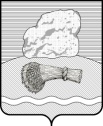 РОССИЙСКАЯ ФЕДЕРАЦИЯКалужская областьДуминичский районСельская Дума сельского поселения«ДЕРЕВНЯ ВЕРХНЕЕ ГУЛЬЦОВО» РЕШЕНИЕ«25» декабря  2019года			                                                                            №26Об утверждении Плана нормотворческой деятельностисельской Думы сельского поселения «Деревня Верхнее Гульцово» на первое полугодие 2020 года.Руководствуясь Уставом сельского поселения  «Деревня Верхнее Гульцово», в целях контроля за деятельностью органов местного самоуправления сельского поселения  «Деревня Верхнее Гульцово» и планирования работы Сельской Думы сельского поселения «Деревня Верхнее Гульцово», Сельская Дума сельского поселения  «Деревня Верхнее Гульцово»РЕШИЛА:1. Утвердить  План нормотворческой деятельности Сельской Думы сельского поселения «Деревня Верхнее Гульцово» на первое полугодие 2020 года, согласно приложению.2. Настоящее решение вступает в силу со дня его официального обнародования.3. Настоящее решение подлежит обнародованию и размещению в информационно-телекоммуникационной сети "Интернет" на сайте органов местного самоуправления сельского поселения «Деревня Верхнее Гульцово» /http://www. vqultsovo.ru /.  4. Контроль исполнения настоящего решения оставляю за собой.Глава сельского поселения 		                              А.Н. Корженков			Приложениек решению Сельской Думы сельского поселения «Деревня ВерхнееГульцово»от «25» декабря 2019 года №26План нормотворческой деятельности Сельской Думы сельского поселения «Деревня Верхнее Гульцово» на первое полугодие 2020 года.№№п/пНаименование нормативного правового актаСрокОтветственный12341О проведении публичных слушаний по проекту исполнения бюджета сельского поселения «Деревня Верхнее Гульцово» за 2019 годмартПостоянная комиссия сельской Думы по бюджету и налогам2Об итогах публичных слушаний по проекту исполнения бюджета сельского поселения «Деревня Верхнее Гульцово» за 2019 годапрельПостоянная комиссия сельской Думы по бюджету и налогам3Об утверждении отчета об исполнении бюджета сельского поселения «Деревня Верхнее Гульцово» за 2019 годмайПостоянная комиссия сельской Думы по бюджету и налогам4Разработка и утверждение плана работы сельской Думы сельского поселения «Деревня Верхнее Гульцово» на 2 полугодие 2020 годаиюнь Постоянная комиссия сельской Думы по законодательству и депутатской этике5О внесении изменений и дополнений в Решение сельской Думы сельского поселения «Деревня Верхнее Гульцово» «Об утверждении бюджета сельского поселения «Деревня Верхнее Гульцово»  на 2020 год» и плановый период 2021 и 2022 годов»При необходимостиПостоянная комиссия сельской Думы по бюджету и налогам6Проекты решений о внесении поправок в действующие муниципальные правовые акты сельского поселения в соответствии с федеральным законодательством и законодательством Калужской областиПри необходимостиПостоянная комиссия сельской Думы по законодательству и депутатской этикеАдминистрациясельского поселения «Деревня Верхнее Гульцово»7Проекты решений сельской Думы о признании утратившими силу некоторых нормативных правовых актов При необходимостиПостоянная комиссия сельской Думы по законодательству и депутатской этикеАдминистрациясельского поселения «Деревня Верхнее Гульцово»8Принятие решений об утверждении проектов модульных  нормативно-правовых актов, предложенных прокуратурой Думиничского районаПо мере поступленияПостоянная комиссия сельской Думы по законодательству и депутатской этике